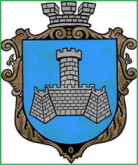 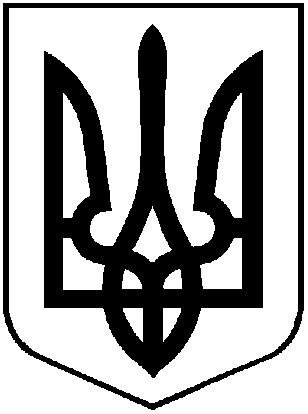 УКРАЇНАХМІЛЬНИЦЬКА МІСЬКА РАДАВІННИЦЬКОЇ ОБЛАСТІВиконавчий комітетР І Ш Е Н Н Явід 11 .05. 2023 року                                                                               №251                                                                                                                                                                                                                                                                                                                       Про безоплатну передачу   майна збалансу виконавчого комітету Хмільницької міської ради на баланс  КП «Хмільниккомунсервіс» Враховуючи службову записку   керуючого справами виконкому Хмільницької міської ради Маташа С.П. від 05.05.2023 року,  відповідно до Положення про порядок списання та передачі майна, що належить до комунальної власності Хмільницької міської територіальної громади, затвердженого рішенням 15 сесії міської ради 6 скликання від 27.10.2011року №320 (зі змінами),  керуючись ст.29, ст.59  Закону України «Про місцеве самоврядування в Україні», виконавчий комітет Хмільницької міської радиВ И Р І Ш И В :     1. Передати безоплатно комунальне майно з балансу виконавчого комітету Хмільницької міської ради на баланс КП «Хмільниккомунсервіс» Хмільницької  міської ради згідно з додатком.      2. Передачу комунального майна, зазначеного у п.1 цього рішення, здійснити відповідно до вимог чинного законодавства та оформити відповідними актами приймання-передачі.      3.   Виконавчому комітету Хмільницької міської ради, КП «Хмільниккомунсервіс» Хмільницької  міської ради  відобразити операції з приймання-передачі майна, зазначеного в п.1 цього рішення,  у бухгалтерському обліку.      4. Контроль за виконанням цього рішення покласти на керуючого справами виконкому Хмільницької міської ради Сергія МАТАША.Міський голова                                            Микола ЮРЧИШИН